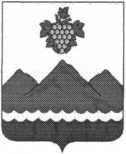 РЕСПУБЛИКА ДАГЕСТАНАДМИНИСТРАЦИЯ МУНИЦИПАЛЬНОГО РАЙОНА
«ДЕРБЕНТСКИЙ РАЙОН»ПОСТАНОВЛЕНИЕ«29» июня 2022 г.                                                                                            №152Об утверждении персонального состава административной
комиссии муниципального района «Дербентский район»В соответствии с Законами Республики Дагестан от 08.12.2006г. № 72 «О наделения органов местного самоуправления муниципальных районов и городских округов государственными полномочиями Республики Дагестан по созданию и организации деятельности административных комиссий», от 08.12.2006г.№73 «Об административных комиссиях в Республике Дагестан», на основании «Порядка создания административной комиссии муниципального района «Дербентский район», утвержденного решением Собрания депутатов муниципального района «Дербентский район» от 05.04.2021г. №39/7, постановляю:Утвердить персональный состав административной комиссии муниципального района «Дербентский район» - прилагается.Ответственному секретарю административной комиссии довести настоящее постановление до членов комиссии.Контроль за исполнением настоящего постановления возложить на заместителя председателя административной комиссии Махрамова Р.М.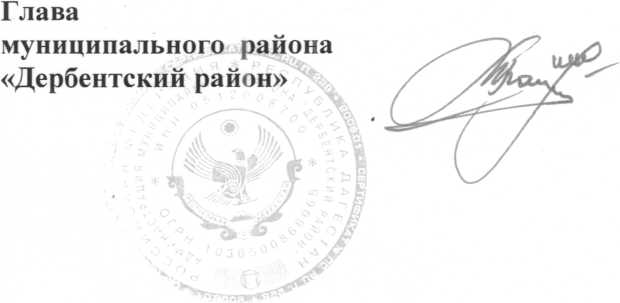 	М.Г. РагимовПриложение к постановлению администрации муниципального района «Дербентский района»от «29» июня 2022 г. №152Состав административной комиссии муниципального района
«Дербентский район»Председатель административной комиссии муниципального района «Дербентский район» заместитель главы администрации муниципального района «Дербентский район»                   - Аллахвердиев Э.Р.Заместитель председателя административной комиссии муниципального района «Дербентский район»                    -  Махрамов Р.М.;Ответственный секретарь административной комиссии муниципального района «Дербентский район» 	- Сефербекова Е.А.Члены комиссии:Рустамов Ф.И. - заместитель начальника полиции по охране общественного порядка ОМВД РФ по Дербентскому району (по согласованию);Ахмедов З.А. - начальник отдела по делам ГО и ЧС администрации муниципального района «Дербентский район»;Сеидов М.М.	- начальник юридического отдела администрациимуниципального района «Дербентский район»;Зейфетдинов М.Б. - начальник МБУ «Управления жилищно- коммунального хозяйства» администрации муниципального района «Дербентский район»;Шихмагомедов М.С. - начальник МБУ «Управления земельных и имущественных отношений» администрации муниципального района «Дербентский район»;Загиров Ф.Б. - начальник «Управления экономики и инвестиций» администрации муниципального района «Дербентский район».